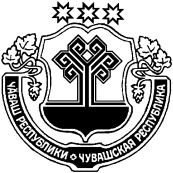 О внесении изменений в постановление администрации Русско-Алгашинского сельского поселения Шумерлинского района от 10.03.2011г. № 10 «Об утверждении Кодекса этики и служебного поведения муниципальных служащих администрации Русско-Алгашинского сельского поселения Шумерлинского района»Администрация Русско-Алгашинского сельского поселения Шумерлинского района Чувашской Республики п о с т а н о в л я е т: 1. Внести в Кодекс этики и служебного поведения муниципальных служащих администрации Русско-Алгашинского сельского поселения Шумерлинского района, утвержденный постановлением администрации Русско-Алгашинского сельского поселения Шумерлинского района от 10.03.2011г. № 10, следующие изменения:1.1. пункт 1.2 дополнить абзацем следующего содержания:«Кодекс призван способствовать безупречному исполнению муниципальными служащими возложенных на них служебных обязанностей, содействовать повышению правовой и нравственной культуры муниципальных служащих, укреплению авторитета администрации Русско-Алгашинского сельского поселения Шумерлинского района (далее - Администрация).»;1.2. в пункте 2.1.: подпункт «г» изложить в следующей редакции:«г) обеспечивать равное, беспристрастное отношение ко всем физическим и юридическим лицам, не оказывать предпочтение каким-либо общественным или религиозным объединениям, профессиональным или социальным группам, гражданам и организациям и не допускать предвзятости в отношении таких объединений, групп, граждан и организаций;»;подпункт «ж» дополнить словами «, установленные законодательством Российской Федерации и законодательством Чувашской Республики»;в пункте «з» слово «беспристрастное» заменить словом «нейтральное»;1.3. пункт 2.7 изложить в следующей редакции:«2.7. Муниципальные служащие, замещающие должности муниципальной службы, включенные в перечень должностей, утвержденный постановлением администрации Русско-Алгашинского сельского поселения Шумерлинского района от 10.03.2011г. № 10  (далее - Перечень), обязаны представлять сведения о своих доходах, об имуществе и обязательствах имущественного характера, а также сведения о доходах, об имуществе и обязательствах имущественного характера своих супруги (супруга) и несовершеннолетних детей в порядке, установленном нормативными правовыми актами Российской Федерации и нормативными правовыми актами Чувашской Республики.»;1.4. дополнить пунктом 2.7.1. следующего содержания:«2.7.1. Муниципальные служащие, замещающие должности муниципальной службы, включенные в Перечень, обязаны представлять сведения о своих расходах, а также о расходах своих супруги (супруга) и несовершеннолетних детей в случаях и порядке, установленных Федеральным законом от 03.12.2012 № 230-ФЗ "О контроле за соответствием расходов лиц, замещающих государственные должности, и иных лиц их доходам", Законом Чувашской Республики от 05.10.2007 № 62 "О муниципальной службе в Чувашской Республике".»;1.5. пункты 2.16., 2.17 признать утратившими силу;1.6. раздел IV изложить в следующей редакции:«IV. Ответственность за нарушение положений Кодекса4.1. Нарушение муниципальным служащим положений Кодекса подлежит рассмотрению на заседании комиссии по соблюдению требований к служебному поведению муниципальных служащих Шумерлинского района и урегулированию конфликта интересов, а в случаях, предусмотренных федеральными законами, нарушение положений Кодекса влечет применение к муниципальному служащему мер юридической ответственности.Соблюдение муниципальными служащими положений Кодекса учитывается при проведении аттестаций, формировании кадрового резерва для выдвижения на вышестоящие должности, а также при наложении дисциплинарных взысканий.4.2. Муниципальный служащий несет ответственность в соответствии с законодательством Российской Федерации за действия или бездействие подчиненных ему сотрудников, нарушающих принципы этики и правила служебного поведения, если он не принял меры по недопущению таких действий или бездействия.4.3. Непринятие муниципальным служащим, которому стало известно о возникновении у подчиненного ему муниципального служащего Чувашской Республики личной заинтересованности, которая приводит или может привести к конфликту интересов, мер по предотвращению или урегулированию конфликта интересов является правонарушением, влекущим увольнение муниципального служащего с муниципальной службы Чувашской Республики.».2. Настоящее постановление вступает в силу после официального опубликования в информационном издании «Вестник Русско-Алгашинского сельского поселения Шумерлинского района» и подлежит размещению на сайте Русско-Алгашинского сельского поселения Шумерлинского района в сети Интернет.ЧĂВАШ  РЕСПУБЛИКИÇĚМĚРЛЕ РАЙОНĚЧУВАШСКАЯ РЕСПУБЛИКА ШУМЕРЛИНСКИЙ  РАЙОН  ВЫРĂС УЛХАШ ЯЛ ПОСЕЛЕНИЙĚН ПУÇЛĂХĚ ЙЫШĂНУ«01»февраля 2021  №3Вырăс Улхаш салиАДМИНИСТРАЦИЯ РУССКО-АЛГАШИНСКОГО СЕЛЬСКОГО ПОСЕЛЕНИЯ ПОСТАНОВЛЕНИЕ«01» февраля 2021 № 3село Русские АлгашиГлава Русско-Алгашинскогосельского поселения Шумерлинского района                                                                 В.Н.Спиридонов                            